Что дает отказ от курения?Избавление от отравления своего организма. Уменьшите риск развития рака.Реже будете болеть гриппом и другими простудными заболеваниями. Вы избавляетесь от неприятного запаха изо рта, от волос, одежды.У Вас вновь кожа станет гладкой, и приобретет естественный цветВы без одышки поднимаетесь по лестнице. Вы сохраняете деньги на другие расходы. Вы спасаете своих будущих детей. Вы избавляетесь от утреннего кашля. Вы уменьшаете шанс стать инвалидом и сократить свою жизнь на 10-20 лет. Вы получаете контроль над своей жизнью. 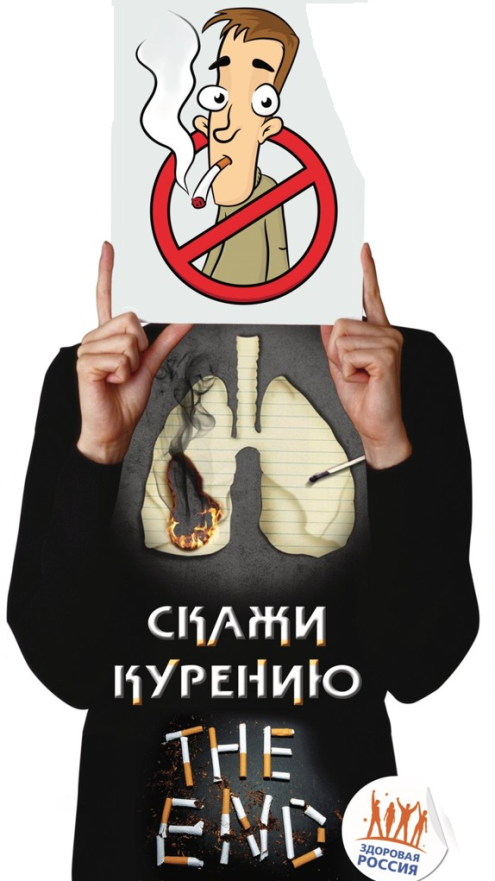 Школа: Муниципальное казённое специальное (коррекционное) образовательное учреждение для обучающихся, воспитанников с ограниченными возможностями здоровья "Кузедеевская специальная (коррекционная) общеобразовательная школа- интернат VIII вида".Адрес школы – 654250,Кемеровская область,п. Кузедеево,ул. Подгорная, 19а.Телефон – 554-3-49, 554-5-25Директор – Остряков Анатолий СергеевичВоспитатель – Шумская Татьяна Николаевна(3 группа)Сигарета – враг!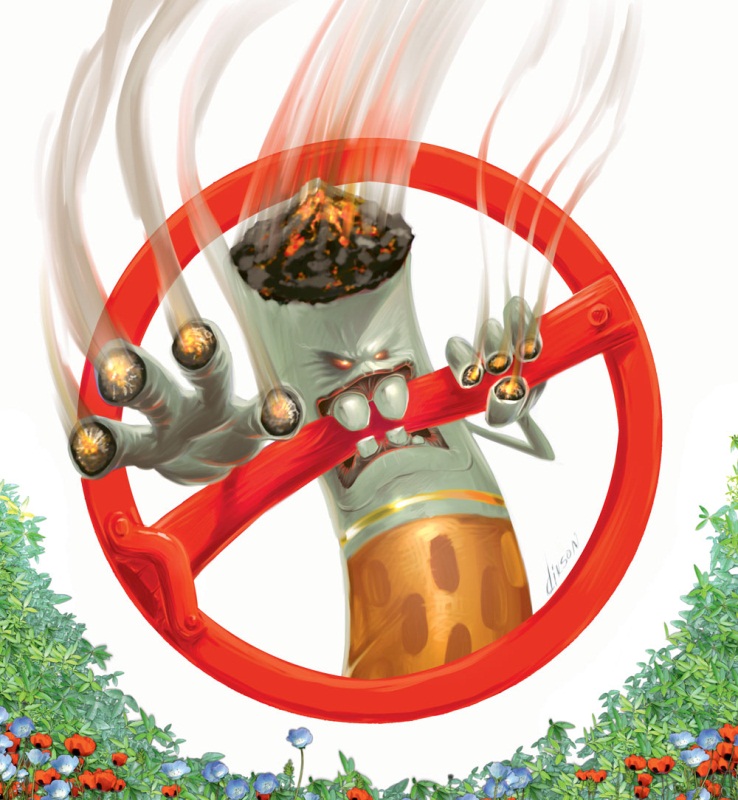 Цель её – убить вас!Сделай правильный выбор,НЕ КУРИ!Сигарета содержит 4800 вредных 
химических элементов!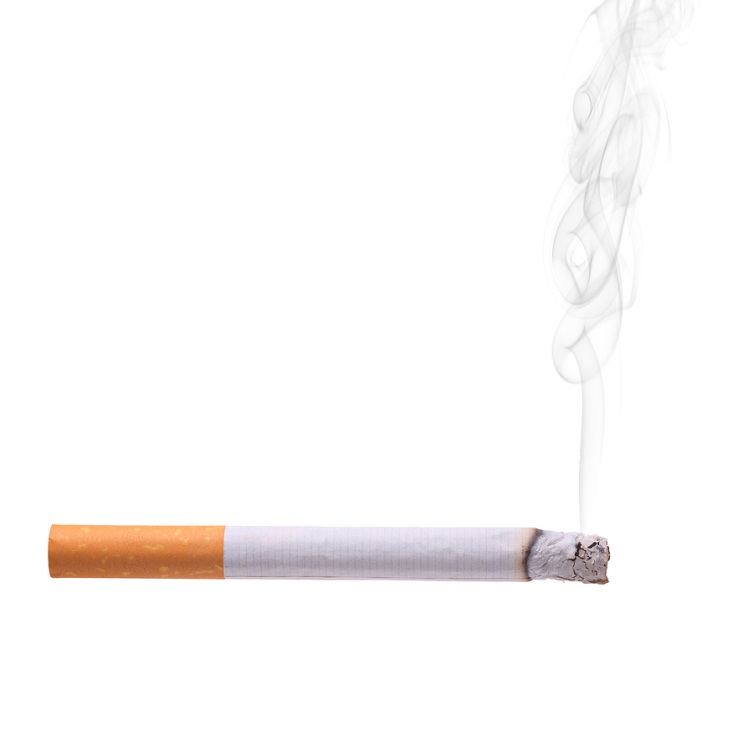 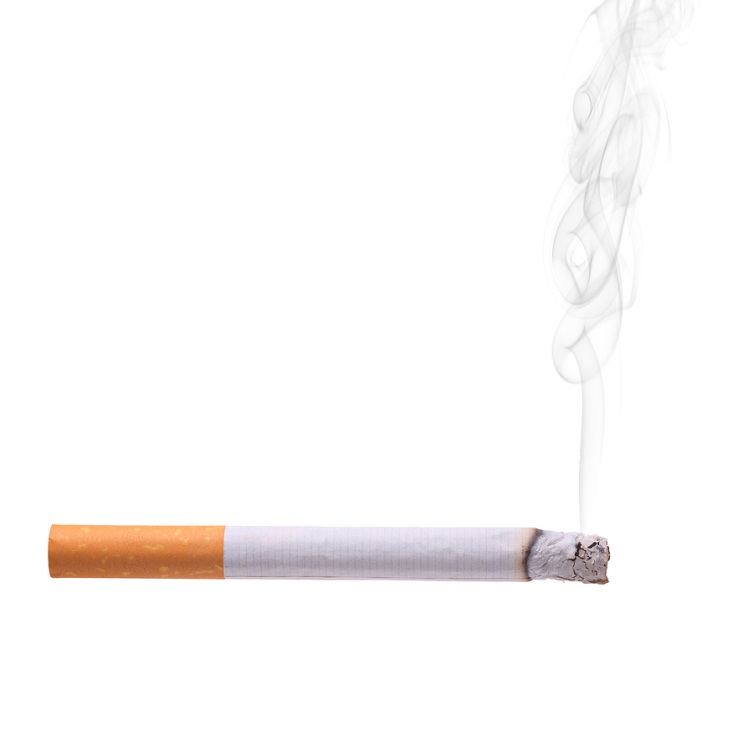 Курение убивает каждые  
6,5 секунды!Из 100 курильщиков  
10 умрут от рака! А сколько тебе жить осталось?Если я курю, то понимаю, что у меня: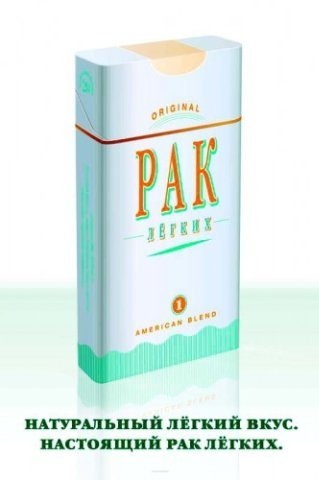 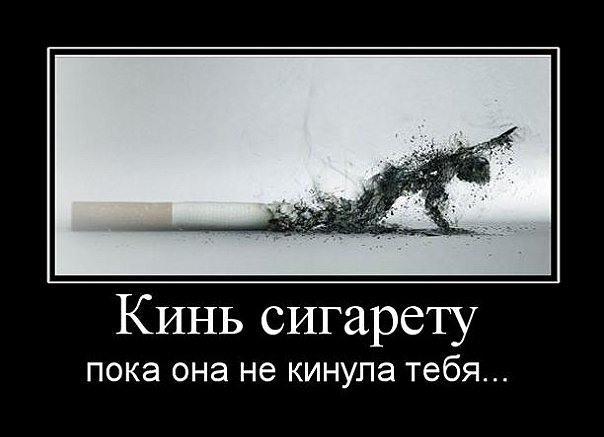 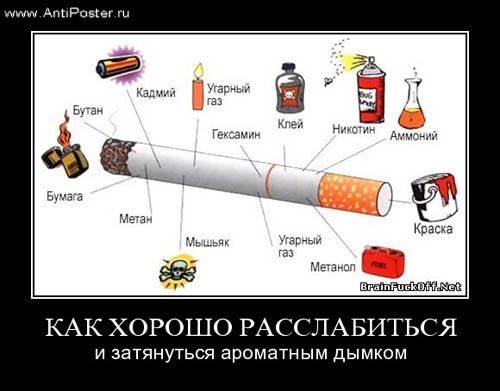 Постепенно испортятся зубы.Пожелтеют пальцы рук и ногти.Появится неприятный запах изо рта.Ухудшится ощущение запаха.Ухудшится ощущение вкуса.Ухудшится слух.Ослабнет зрение.Рано постареет кожа.Возникнет отдышкаНачнут выпадать волосы.Вдобавок ко всему, я на 15-20 лет сокращу срок моей жизни.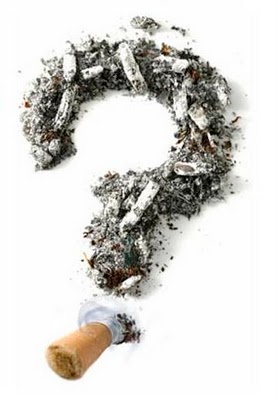 Вы готовы к этому?Даже несмотря на то, что девушки и парни выбирают для себя успешных и здоровых людей!Думаете Вас выберут?Какое будущее Вас ждёт?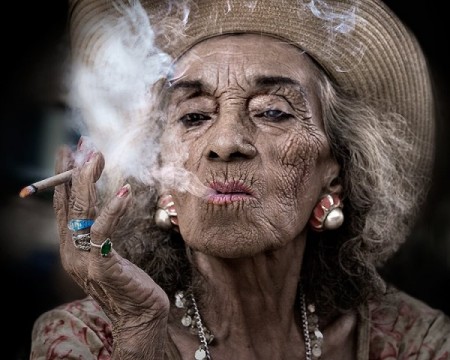 Задымили мы, друзья, полстраны,И девчонки курят, и пацаны.Уверяют, ничего не боясь,Будто курят, не затягиваясь.И кайфуют от своих сигарет,Но ведь вам и нам от них только вред.Наш народ не зря говаривал так:Если плохо, значит, дело – табак!Не курите, господа, не курите,И здоровьишко своё берегите.В нашей жизни много дыма и так,А иначе ваше дело – табак!Подсчитать советую молодым,Сколько денег превращается в дым.Сколько стоит только пачка одна,Ведь приличная у каждой цена.Сэкономьте, ну хотя бы, за год –И получите приличный доход.Много денег никому не вредит,Будет легче взять машину в кредит.Не курите, господа, не курите,И здоровьишко своё берегите.В нашей жизни много дыма и так,А иначе ваше дело – табак!(А. Арканов)